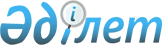 2023-2025 жылдарға арналған Ащы ауылдық округінің бюджетін бекіту туралыАқтөбе облысы Байғанин аудандық мәслихатының 2022 жылғы 29 желтоқсандағы № 193 шешімі
      Қазақстан Республикасының Бюджет кодексінің 9-1 бабына және Қазақстан Республикасының "Қазақстан Республикасындағы жергілікті мемлекеттік басқару және өзін-өзі басқару туралы" Заңының 6 бабына сәйкес, Байғанин аудандық мәслихаты ШЕШТІ:
      1. 2023-2025 жылдарға арналған Ащы ауылдық округінің бюджеті тиісінше 1, 2 және 3 қосымшаларға сәйкес, оның ішінде 2023 жылға мынадай көлемдерде бекітілсін: 
      1) кірістер – 34 818 мың теңге, оның ішінде:
      салықтық түсімдер – 1 727 мың теңге;
      салықтық емес түсімдер – 0 теңге;
      негізгі капиталды сатудан түсетін түсімдер – 597 мың теңге;
      трансферттер түсімі – 32 494 мың теңге;
      2) шығындар – 36 301 мың теңге;
      3) таза бюджеттік кредиттеу – 0 теңге, оның ішінде:
      бюджеттік кредиттер – 0 теңге;
      бюджеттік кредиттерді өтеу – 0 теңге;
      4) қаржы активтерімен операциялар бойынша сальдо – 0 теңге, 
      оның ішінде:
      қаржы активтерін сатып алу – 0 теңге;
      мемлекеттің қаржы активтерін сатудан түсетін түсімдер – 0 теңге;
      5) бюджет тапшылығы (профициті) – - 1 483 мың теңге;
      6) бюджет тапшылығын қаржыландыру (профицитін пайдалану) – 1 483 мың теңге, оның ішінде:
      қарыздар түсімі – 0 теңге;
      қарыздарды өтеу – 0 теңге;
      бюджет қаражатының пайдаланылатын қалдықтары – 1 483 мың теңге.
      Ескерту. 1 тармақ жаңа редакцияда - Ақтөбе облысы Байғанин аудандық мәслихатының 15.11.2023 № 76 шешімімен (01.01.2023 бастап қолданысқа енгізіледі).


      2. Қазақстан Республикасының "2023-2025 жылдарға арналған республикалық бюджет туралы" Заңының 8-бабына сәйкес белгіленгені ескерілсін және басшылыққа алынсын:
      2023 жылғы 1 қаңтардан бастап:
      1) жалақының ең төменгі мөлшері – 70 000 теңге;
      2) Қазақстан Республикасының заңнамасына сәйкес жәрдемақыларды және өзге де әлеуметтік төлемдерді есептеу үшін, сондай-ақ айыппұл санкцияларын, салықтар мен басқа да төлемдерді қолдану үшін айлық есептік көрсеткіш – 3 450 теңге;
      3) базалық әлеуметтiк төлемдердiң мөлшерлерiн есептеу үшiн ең төмен күнкөрiс деңгейiнiң шамасы – 40 567 теңге болып белгiленсiн.
      3. 2022 жылға аудандық бюджеттен ауылдық округ бюджетіне берілетін субвенция 32 494 мың теңге сомасында көзделді.
      4. 2023 жылға арналған ауылдық округ бюджетіне республикалық бюджеттен ағымдағы нысаналы трансферттер түскені ескерілсін:
      1) азаматтық қызметшілердің жекелеген санаттарының, мемлекеттік бюджет қаражаты есебінен ұсталатын ұйымдар қызметкерлерінің, қазыналық кәсіпорындар қызметкерлерінің жалақысын көтеруге.
      5. Осы шешім 2023 жылдың 1 қаңтарынан бастап қолданысқа енгізіледі. 2023 жылға арналған Ащы ауылдық округінің бюджеті
      Ескерту. 1 қосымша жаңа редакцияда - Ақтөбе облысы Байғанин аудандық мәслихатының 15.11.2023 № 76 шешімімен (01.01.2023 бастап қолданысқа енгізіледі). 2024 жылға арналған Ащы ауылдық округінің бюджеті 2025 жылға арналған Ащы ауылдық округінің бюджеті
					© 2012. Қазақстан Республикасы Әділет министрлігінің «Қазақстан Республикасының Заңнама және құқықтық ақпарат институты» ШЖҚ РМК
				
      Байғанин аудандық мәслихатының хатшысы 

Е. Копжасаров
Байғанин аудандық 
мәслихатының 2022 жылғы 
29 желтоқсандағы № 193 
шешіміне 1 қосымша
Санаты
Санаты
Санаты
Санаты
Сомасы (мың теңге)
Сыныбы
Сыныбы
Сыныбы
Сомасы (мың теңге)
Кіші сыныбы
Кіші сыныбы
Сомасы (мың теңге)
Атауы
Сомасы (мың теңге)
І. КІРІСТЕР
34 818
1
Салықтық түсімдер
1 727
01
Табыс салығы
110
2
Жеке табыс салығы
110
04
Меншiкке салынатын салықтар
887
1
Мүлiкке салынатын салықтар
77
4
Көлiк құралдарына салынатын салық
810
05
Тауарларға, жұмыстарға және қызметтерге салынатын iшкi салықтар
730
3
Табиғи және басқа да ресурстарды пайдаланғаны үшiн түсетiн түсiмдер
730
3
Негізгі капиталды сатудан түсетін түсімдер
597
03
Жерді және материалдық емес активтерді сату
597
2
Материалдық емес активтерді сату
597
4
Трансферттердің түсімдері
32 494
02
Мемлекеттiк басқарудың жоғары тұрған органдарынан түсетiн трансферттер
32 494
3
Аудандардың (облыстық маңызы бар қаланың) бюджетінен трансферттер
32 494
Функционалдық топ
Функционалдық топ
Функционалдық топ
Функционалдық топ
Функционалдық топ
Сомасы (мың теңге)
Кіші функция
Кіші функция
Кіші функция
Кіші функция
Сомасы (мың теңге)
Бюджеттік бағдарламалардың әкiмшiсi
Бюджеттік бағдарламалардың әкiмшiсi
Бюджеттік бағдарламалардың әкiмшiсi
Сомасы (мың теңге)
Бағдарлама
Бағдарлама
Сомасы (мың теңге)
Атауы
Сомасы (мың теңге)
II.ШЫҒЫНДАР
36 301
01
Жалпы сипаттағы мемлекеттiк қызметтер
32 344,5
1
Мемлекеттiк басқарудың жалпы функцияларын орындайтын өкiлдi, атқарушы және басқа органдар
32 344,5
124
Аудандық маңызы бар қала, ауыл, кент, ауылдық округ әкімінің аппараты
32 344,5
001
Аудандық маңызы бар қала, ауыл, кент, ауылдық округ әкімінің қызметін қамтамасыз ету жөніндегі қызметтер
31 914,5
022
Мемлекеттік органның күрделі шығыстары
430
07 
Тұрғын үй-коммуналдық шаруашылық
1 836,5
3
Елді-мекендерді көркейту
1 836,5
124
Аудандық маңызы бар қала, ауыл, кент, ауылдық округ әкімінің аппараты
1 836,5
008
Елді мекендердегі көшелерді жарықтандыру
1 078,6
009
Елді мекендердің санитариясын қамтамасыз ету
267
011
Елді мекендерді абаттандыру мен көгалдандыру
490,9
12
Көлік және коммуникация
2 120
1
Автомобиль көлігі
2 120
124
Аудандық маңызы бар қала, ауыл, кент, ауылдық округ әкімінің аппараты
2 120
012
Аудандық маңызы бар қала, ауыл, кент, ауылдық округтерде автомобиль жолдарын салу және реконструцциялау
1 680
013
Аудандық маңызы бар қала, ауыл,кент, ауылдық округтерде автомобиль жолдарының жұмысын қамтамасыз ету
440
ІII. ТАЗА БЮДЖЕТТІК КРЕДИТ БЕРУ
0
IV. Қаржы активтерімен жасалатын операциялар бойынша сальдо
0
V. Бюджет тапшылығы (профициті)
-1 483
VI. Бюджет тапшылығын қаржыландыру (профицитін пайдалану)
1 483
Санаты
Санаты
Санаты
Санаты
Санаты
Сомасы (мың теңге)
Сыныбы
Сыныбы
Сыныбы
Сыныбы
Сомасы (мың теңге)
Iшкi сыныбы
Iшкi сыныбы
Iшкi сыныбы
Сомасы (мың теңге)
Атауы
Сомасы (мың теңге)
8
Бюджет қаражаттарының пайдаланылатын қалдықтары
1 483
01
Бюджет қаражаты қалдықтары
1 483
1
Бюджет қаражатының бос қалдықтары
1 483Байғанин аудандық 
мәслихатының 2022 жылғы 29 
желтоқсандағы № 193 шешіміне 
2 қосымша
Санаты
Санаты
Санаты
Санаты
Сомасы (мың теңге)
Сыныбы
Сыныбы
Сыныбы
Сомасы (мың теңге)
Iшкi сыныбы
Iшкi сыныбы
Сомасы (мың теңге)
Атауы
Сомасы (мың теңге)
І.КІРІСТЕР
34 526
1
Салықтық түсімдер
1 894
01
Табыс салығы
240
2
Жеке табыс салығы
240
04
Меншiкке салынатын салықтар
944
1
Мүлiкке салынатын салықтар
99
4
Көлiк құралдарына салынатын салық
845
05
Тауарларға, жұмыстарға және қызметтерге салынатын iшкi салықтар
710
3
Табиғи және басқа да ресурстарды пайдаланғаны үшiн түсетiн түсiмдер
710
4
Трансферттердің түсімдері
32 632
02
Мемлекеттiк басқарудың жоғары тұрған органдарынан түсетiн трансферттер
32 632
3
Аудандардың (облыстық маңызы бар қаланың) бюджетінен трансферттер
32 632
Функционалдық топ
Функционалдық топ
Функционалдық топ
Функционалдық топ
Функционалдық топ
Сомасы (мың теңге)
Кіші функция
Кіші функция
Кіші функция
Кіші функция
Сомасы (мың теңге)
Бюджеттік бағдарламалардың әкiмшiсi
Бюджеттік бағдарламалардың әкiмшiсi
Бюджеттік бағдарламалардың әкiмшiсi
Сомасы (мың теңге)
Бағдарлама
Бағдарлама
Сомасы (мың теңге)
Атауы
Сомасы (мың теңге)
II. ШЫҒЫНДАР
34 526
01
Жалпы сипаттағы мемлекеттiк қызметтер
31 806
1
Мемлекеттiк басқарудың жалпы функцияларын орындайтын өкiлдi, атқарушы және басқа органдар
31 806
124
Аудандық маңызы бар қала, ауыл, кент, ауылдық округ әкімінің аппараты
31 806
001
Аудандық маңызы бар қала, ауыл, кент, ауылдық округ әкімінің қызметін қамтамасыз ету жөніндегі қызметтер
31 806
07 
Тұрғын үй-коммуналдық шаруашылық
1 720
3
Елді-мекендерді көркейту
1 720
124
Аудандық маңызы бар қала, ауыл, кент, ауылдық округ әкімінің аппараты
1 720
008
Елді мекендердегі көшелерді жарықтандыру
1 271
009
Елді мекендердің санитариясын қамтамасыз ету
299
011
Елді мекендерді абаттандыру мен көгалдандыру
150
013
Аудандық маңызы бар қала, ауыл,кент, ауылдық округтерде автомобиль жолдарының жұмысын қамтамасыз ету
1 000
ІII. ТАЗА БЮДЖЕТТІК КРЕДИТ БЕРУ
0
IV. Қаржы активтерімен жасалатын операциялар бойынша сальдо
0
V. Бюджет тапшылығы (профициті)
0
VI. Бюджет тапшылығын қаржыландыру (профицитін пайдалану)
0
Санаты
Санаты
Санаты
Санаты
Санаты
Сомасы (мың теңге)
Сыныбы
Сыныбы
Сыныбы
Сыныбы
Сомасы (мың теңге)
Iшкi сыныбы
Iшкi сыныбы
Iшкi сыныбы
Сомасы (мың теңге)
Атауы
Сомасы (мың теңге)
8
Бюджет қаражаттарының пайдаланылатын қалдықтары
0
01
Бюджет қаражаты қалдықтары
0
1
Бюджет қаражатының бос қалдықтары
0Байғанин аудандық 
мәслихатының 2022 жылғы 29 
желтоқсандағы № 193 шешіміне 
3 қосымша
Санаты
Санаты
Санаты
Санаты
Сомасы (мың теңге)
Сыныбы
Сыныбы
Сыныбы
Сомасы (мың теңге)
Iшкi сыныбы
Iшкi сыныбы
Сомасы (мың теңге)
Атауы
Сомасы (мың теңге)
І. КІРІСТЕР
35 752
1
Салықтық түсімдер
1 966
01
Табыс салығы
280
2
Жеке табыс салығы
280
04
Меншiкке салынатын салықтар
976
1
Мүлiкке салынатын салықтар
101
4
Көлiк құралдарына салынатын салық
875
05
Тауарларға, жұмыстарға және қызметтерге салынатын iшкi салықтар
710
3
Табиғи және басқа да ресурстарды пайдаланғаны үшiн түсетiн түсiмдер
710
4
Трансферттердің түсімдері
33 786
02
Мемлекеттiк басқарудың жоғары тұрған органдарынан түсетiн трансферттер
33 786
3
Аудандардың (облыстық маңызы бар қаланың) бюджетінен трансферттер
33 786
Функционалдық топ
Функционалдық топ
Функционалдық топ
Функционалдық топ
Функционалдық топ
Сомасы (мың теңге)
Кіші функция
Кіші функция
Кіші функция
Кіші функция
Сомасы (мың теңге)
Бюджеттік бағдарламалардың әкiмшiсi
Бюджеттік бағдарламалардың әкiмшiсi
Бюджеттік бағдарламалардың әкiмшiсi
Сомасы (мың теңге)
Бағдарлама
Бағдарлама
Сомасы (мың теңге)
Атауы
Сомасы (мың теңге)
II. ШЫҒЫНДАР
35 752
01
Жалпы сипаттағы мемлекеттiк қызметтер
33 032
1
Мемлекеттiк басқарудың жалпы функцияларын орындайтын өкiлдi, атқарушы және басқа органдар
33 032
124
Аудандық маңызы бар қала, ауыл, кент, ауылдық округ әкімінің аппараты
33 032
001
Аудандық маңызы бар қала, ауыл, кент, ауылдық округ әкімінің қызметін қамтамасыз ету жөніндегі қызметтер
33 032
07 
Тұрғын үй-коммуналдық шаруашылық
1 720
3
Елді-мекендерді көркейту
1 720
124
Аудандық маңызы бар қала, ауыл, кент, ауылдық округ әкімінің аппараты
1 720
008
Елді мекендердегі көшелерді жарықтандыру
1 271
009
Елді мекендердің санитариясын қамтамасыз ету
299
011
Елді мекендерді абаттандыру мен көгалдандыру
150
013
Аудандық маңызы бар қала, ауыл,кент, ауылдық округтерде автомобиль жолдарының жұмысын қамтамасыз ету
1 000
ІII. ТАЗА БЮДЖЕТТІК КРЕДИТ БЕРУ
0
IV. Қаржы активтерімен жасалатын операциялар бойынша сальдо
0
V. Бюджет тапшылығы (профициті)
0
VI. Бюджет тапшылығын қаржыландыру (профицитін пайдалану)
0
Санаты
Санаты
Санаты
Санаты
Санаты
Сомасы (мың теңге)
Сыныбы
Сыныбы
Сыныбы
Сыныбы
Сомасы (мың теңге)
Iшкi сыныбы
Iшкi сыныбы
Iшкi сыныбы
Сомасы (мың теңге)
Атауы
Сомасы (мың теңге)
8
Бюджет қаражаттарының пайдаланылатын қалдықтары
0
01
Бюджет қаражаты қалдықтары
0
1
Бюджет қаражатының бос қалдықтары
0